Отчет о проведенном проекте6 «А»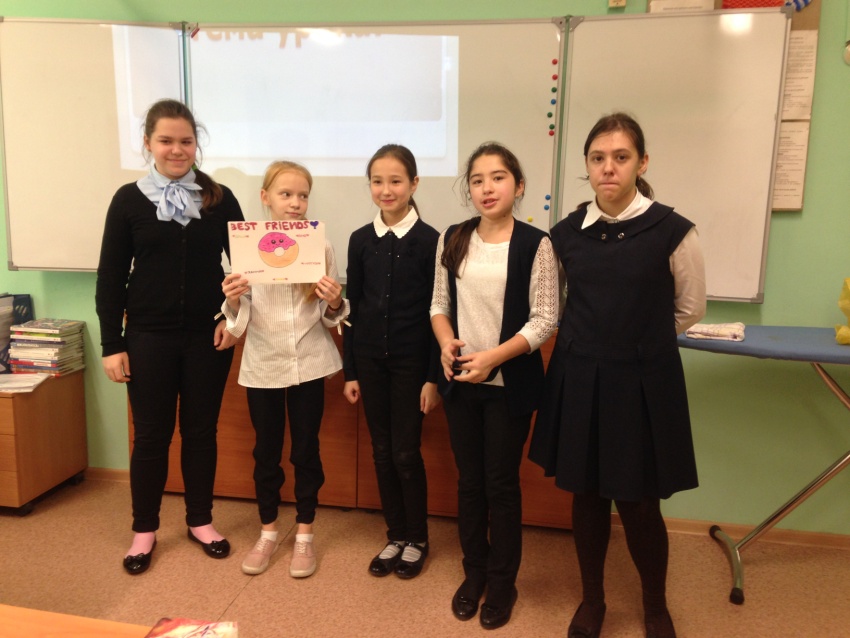 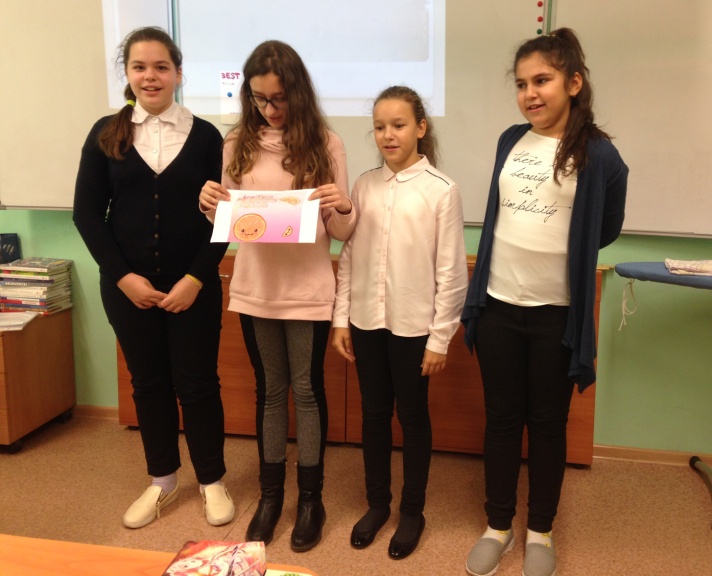 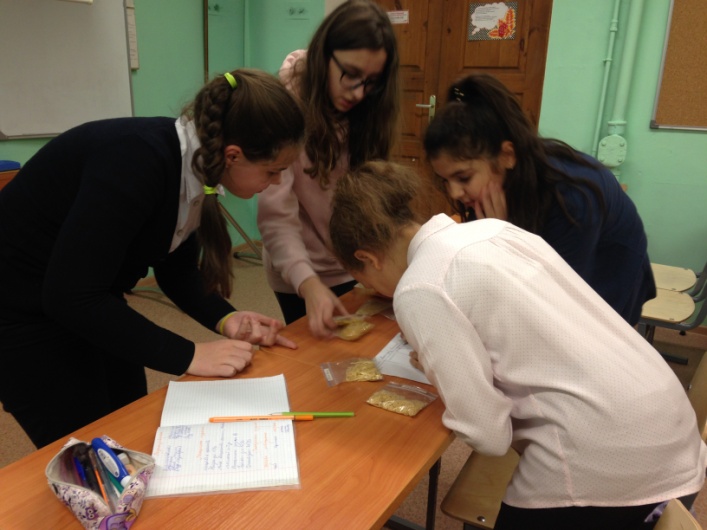 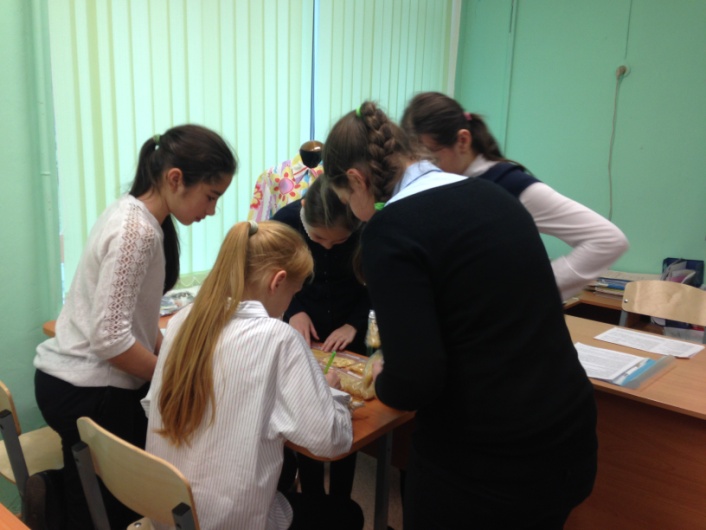 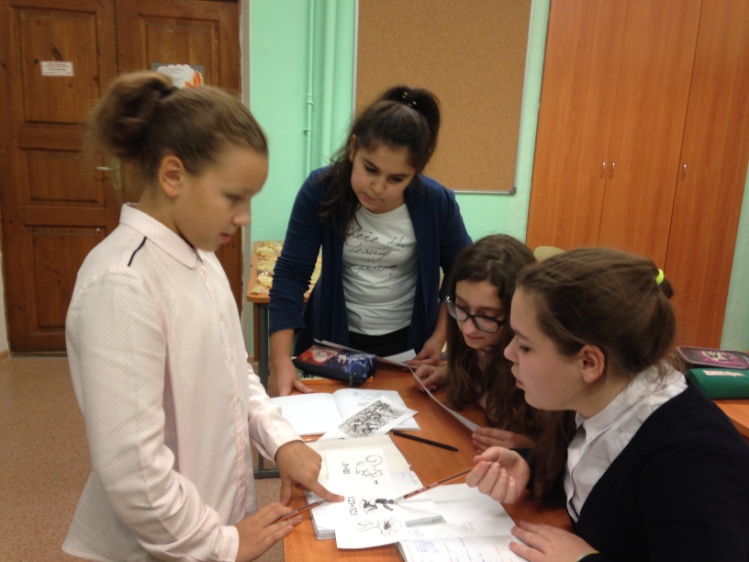 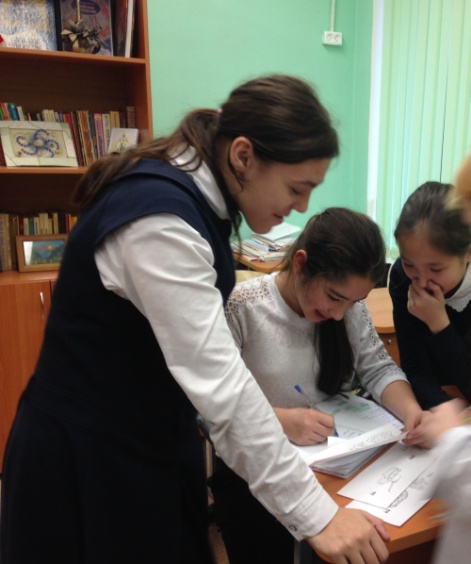 6 «Б»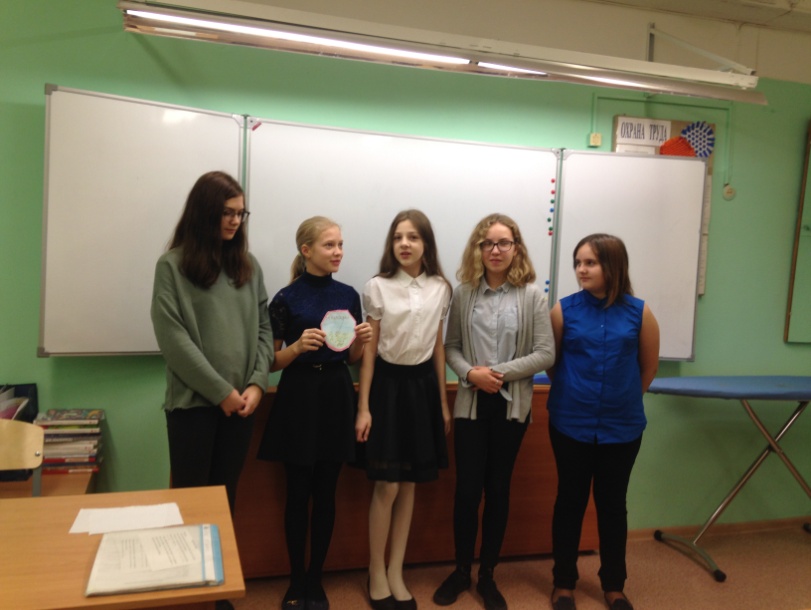 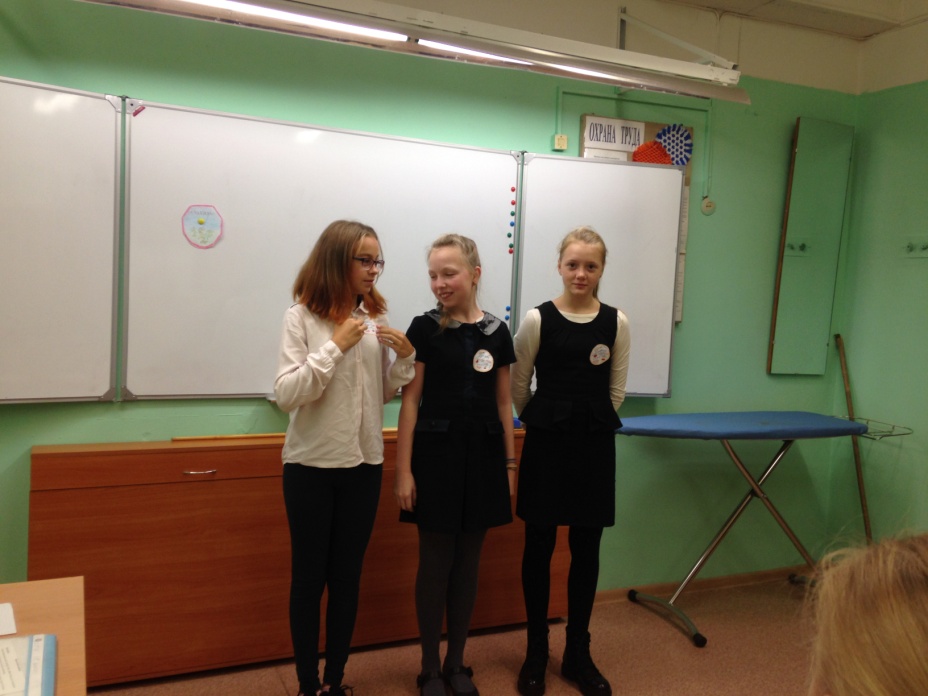 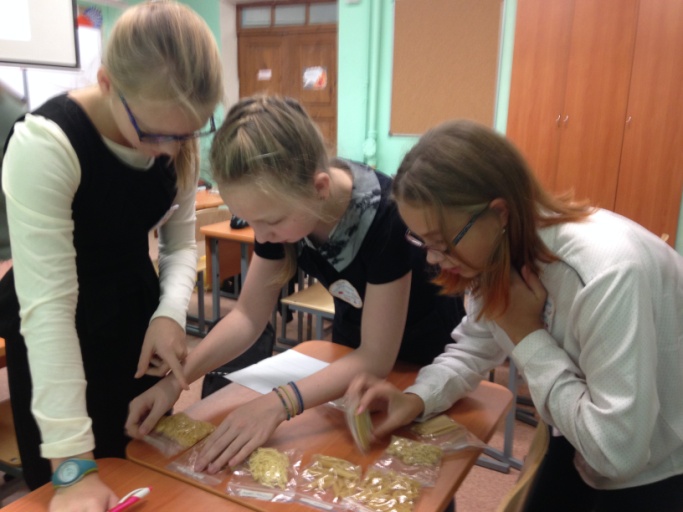 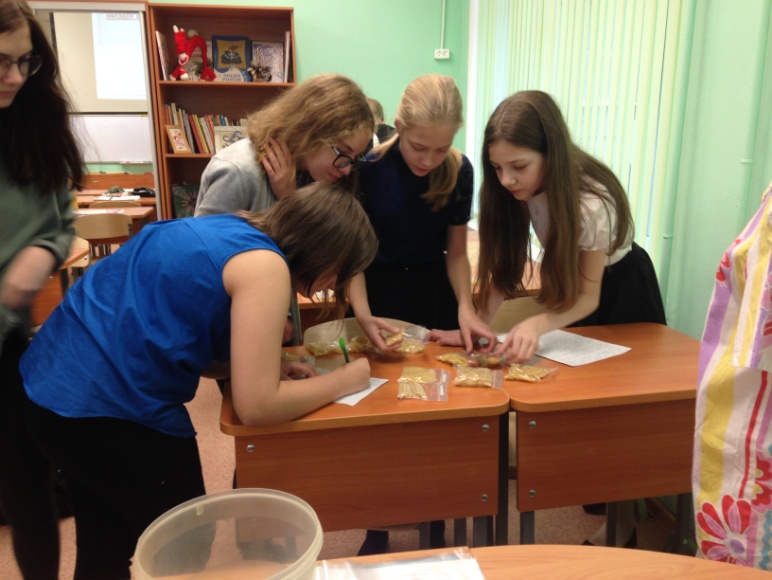 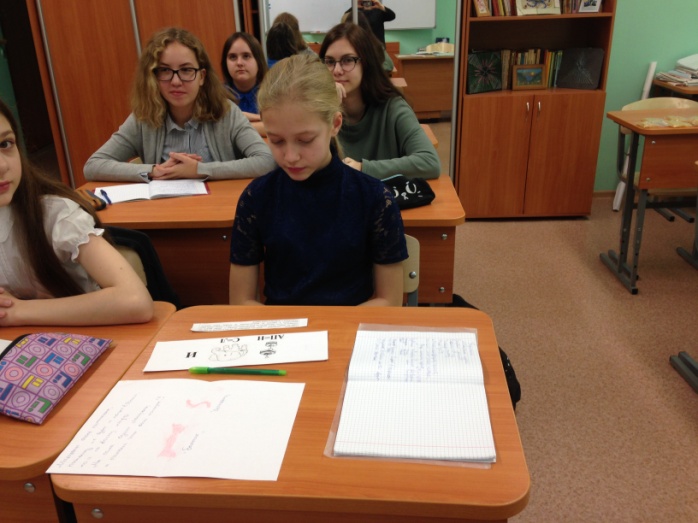 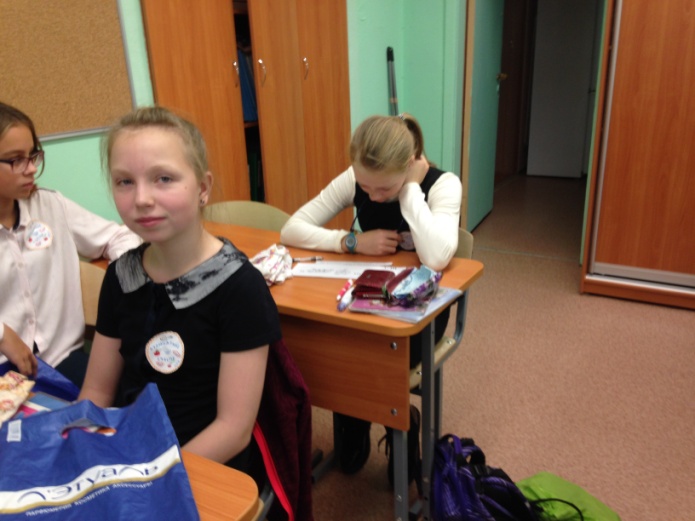 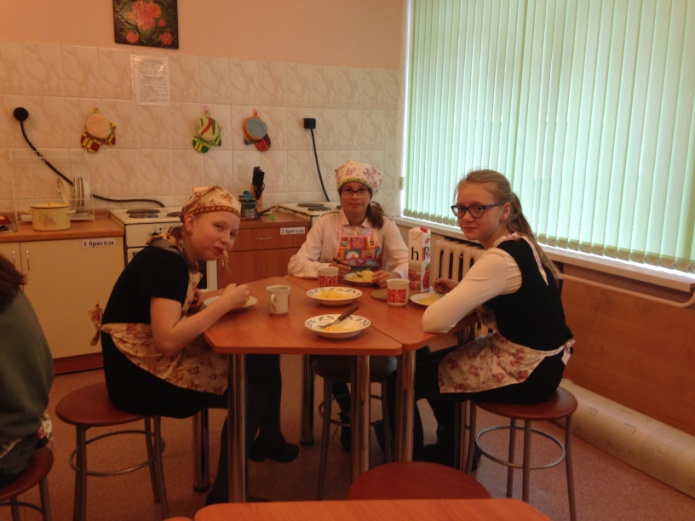 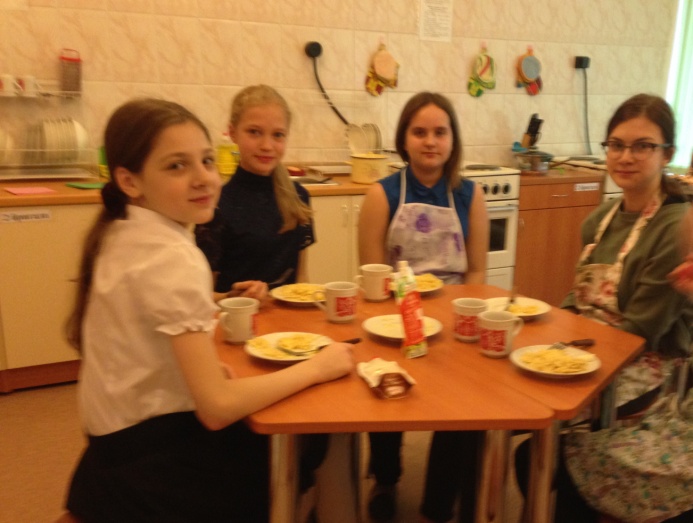 6 «В»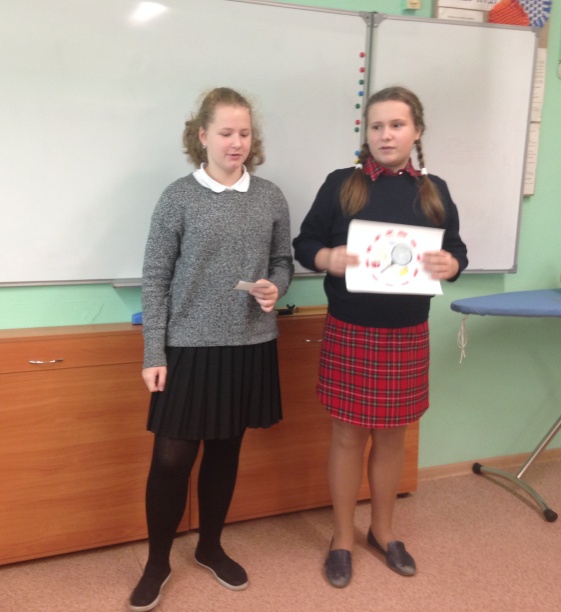 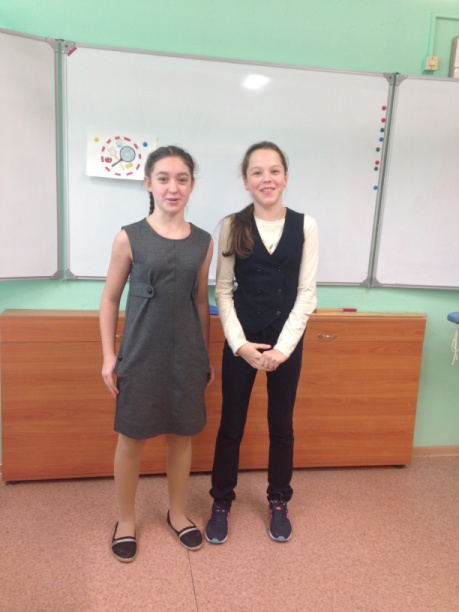 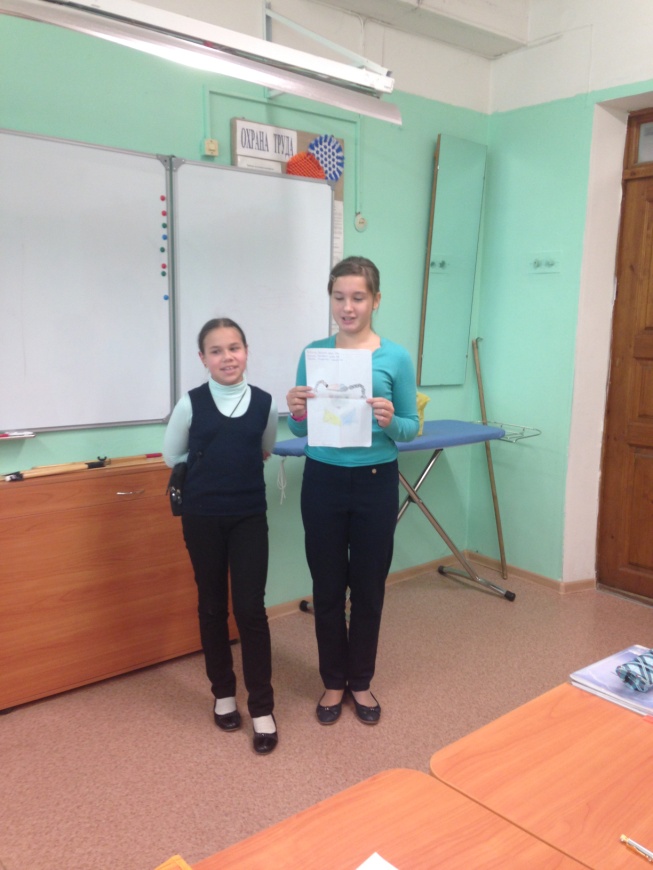 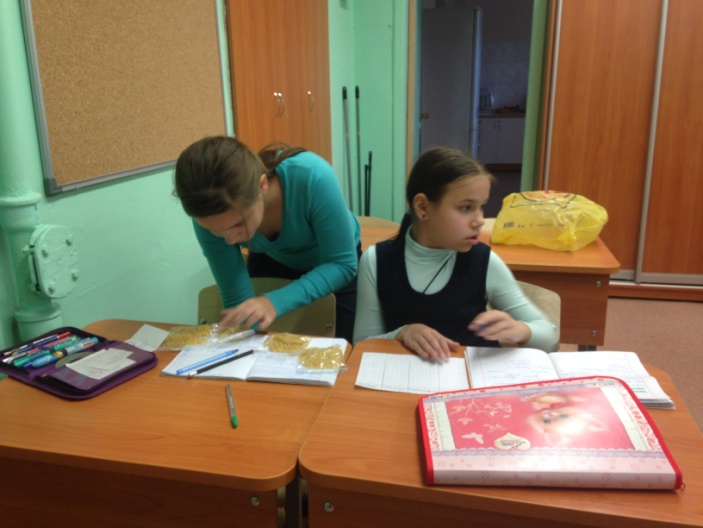 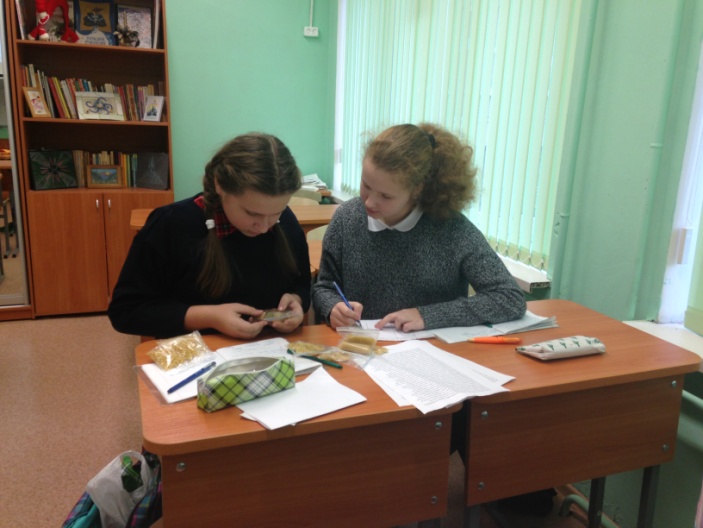 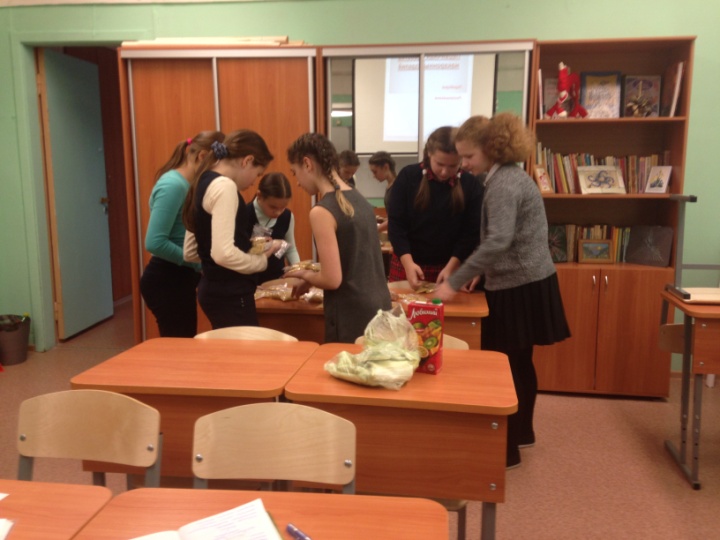 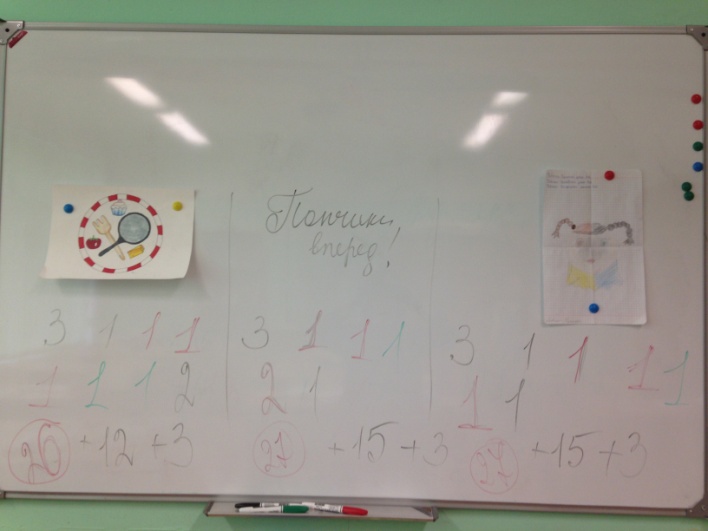 6 «Г»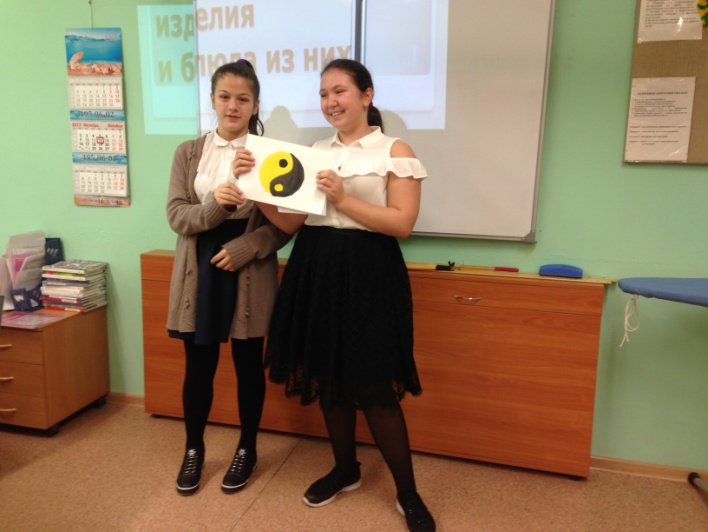 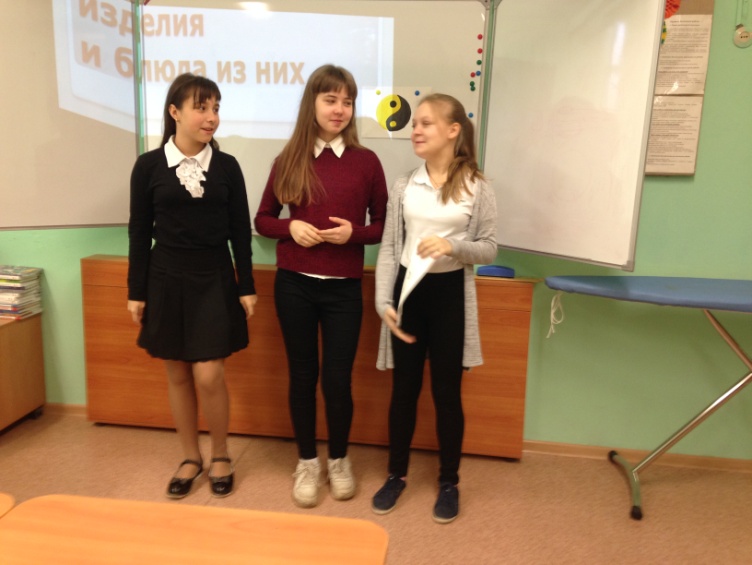 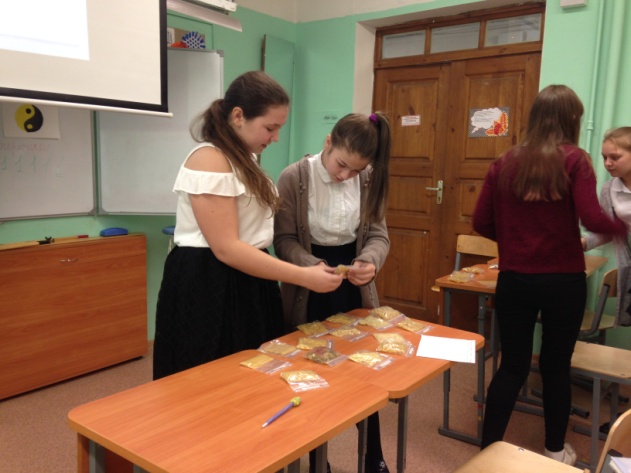 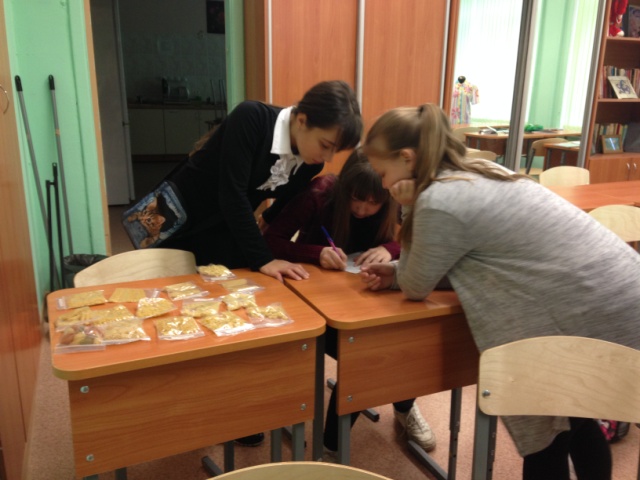 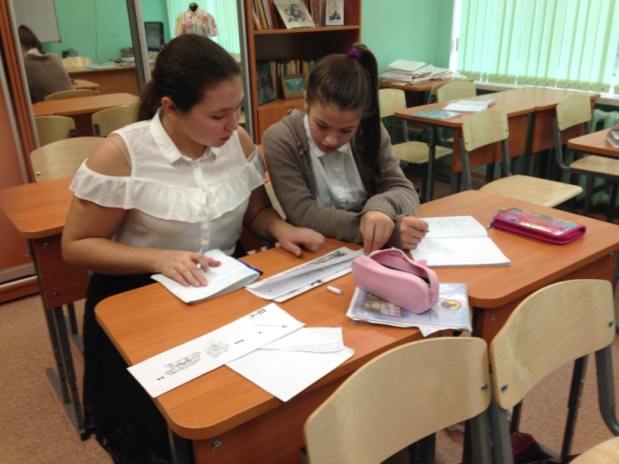 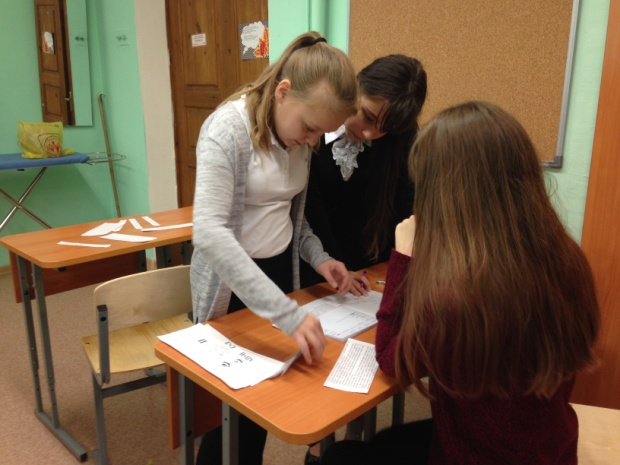 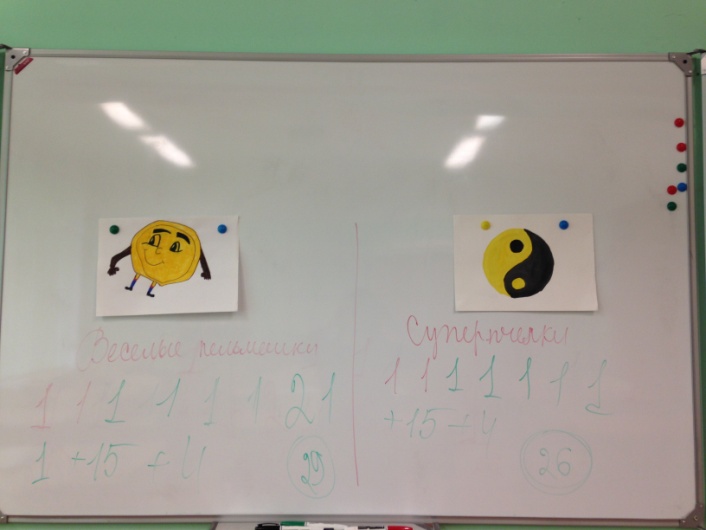 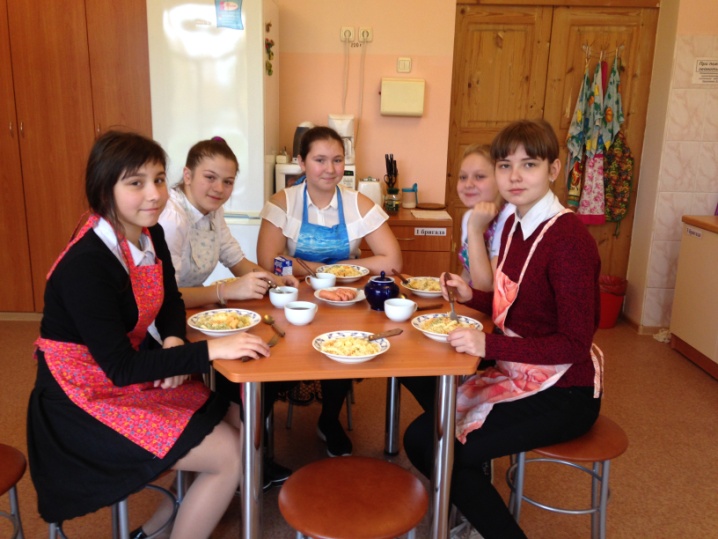 Название проекта«Все любят макароны!»Дата проведения16 – 20 октября 2017 годУчастники проекта6-е классыРуководители проектаНиколаева Ольга ИвановнаТип проектаУчебныйЦель проектаПовышение интереса к учебному предметуОбучение учащихся приготовлению блюд из макаронЗадачи проектаОбразовательные: ознакомить учащихся с историей, производством, видами макаронных изделий, научить приёмам приготовления блюд из них.Развивающие: развитие умений актуализировать знания, функций мышления (анализ, синтез, сравнение, классификация, обобщение), общеучебные умения (умения обосновывать свое мнение, делать выводы, определять цели, осуществлять поиск информации из различных источников, обеспечивать самоконтроль, самоанализ).Воспитательные: воспитывать умение работать в группе, доброжелательность, уважение друг к другу, взаимопомощь, сотрудничество.Учебные дисциплины, участвующие в проектеТехнология (разделы кулинария), история, ИЗОЭтапы проектаКраткое описание деятельность участников проекта1. ПодготовительныйОбсуждение проблемы, постановка целей и задачВыполнение домашнего задания: Выбрать название командам, сочинить девиз, нарисовать эмблему. Найти материал, отвечающий на вопросы: какая страна является родиной макаронных изделий и почему».2. ПланированиеПланирование этапов деятельности.Выбор выкройки изделия, подбор материалов.Распределение продуктов, необходимых для приготовления выбранных блюд.3. Работа над проектом1. Дидактическая игра-конкурс КВНКонкурс «Приветствие» (название, девиз, эмблема)Конкурс «Разминка» (качества макаронных изделий)Конкурс «Домашнее задание»Конкурс «Моя лаборатория» (определение вида макаронных изделий)Конкурс «Самый умный» (ребусы)2. Практическая часть.Учащиеся, пользуясь инструкционной картой, готовят блюда из макаронных изделий. 4. Презентация проектаДегустация кулинарных блюд из макаронных изделийФотоотчет,  отчет на сайт школы.5. РефлексияПодведение итогов игры-конкурса – обсуждение итогов игры, подсчет общего количества баллов, набранных каждой командойАнализ и самоанализ работы практической работы.